Appendix IIKey features of the RoboCup NAO 4New ATOM head: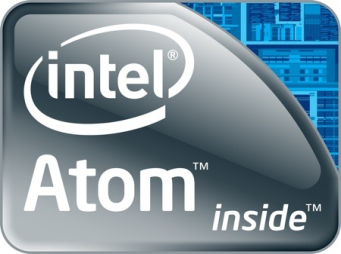 Intel Processor:Intel® Atom™ Processor Z530(512K Cache, 1.60 GHz, 533 MHz FSB)HyperThreading Instruction Set: 32-bit Instruction Set Extensions: SSE2, SSE3, SSSE31GB of DDR2 RAM2GB of SATA FlashMinimum of 8 Go micro-SD Flash2x HD Cameras (1280x960)Features:Digital or analog binning4x more sensitivity than v3.3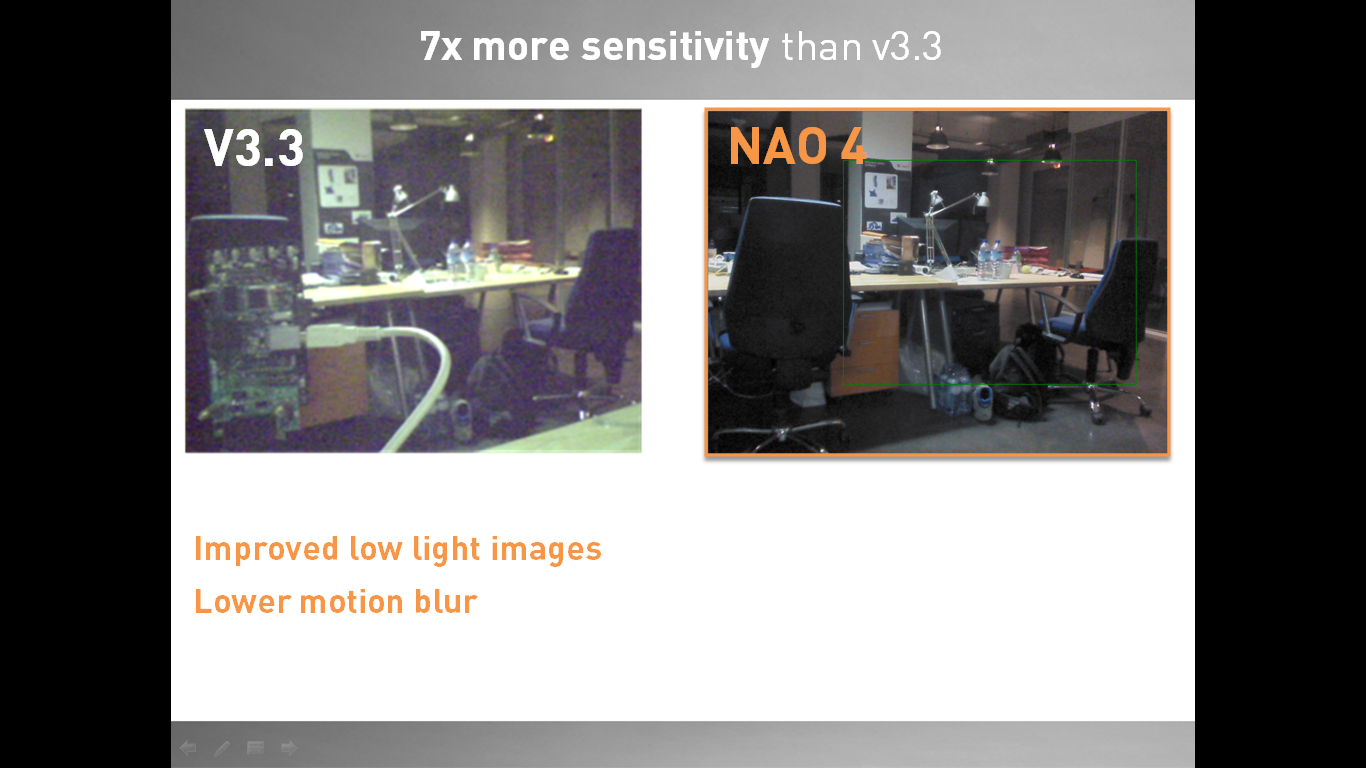 Figure : More sensitivityCamera Diagonal Field of View: increased and overlapping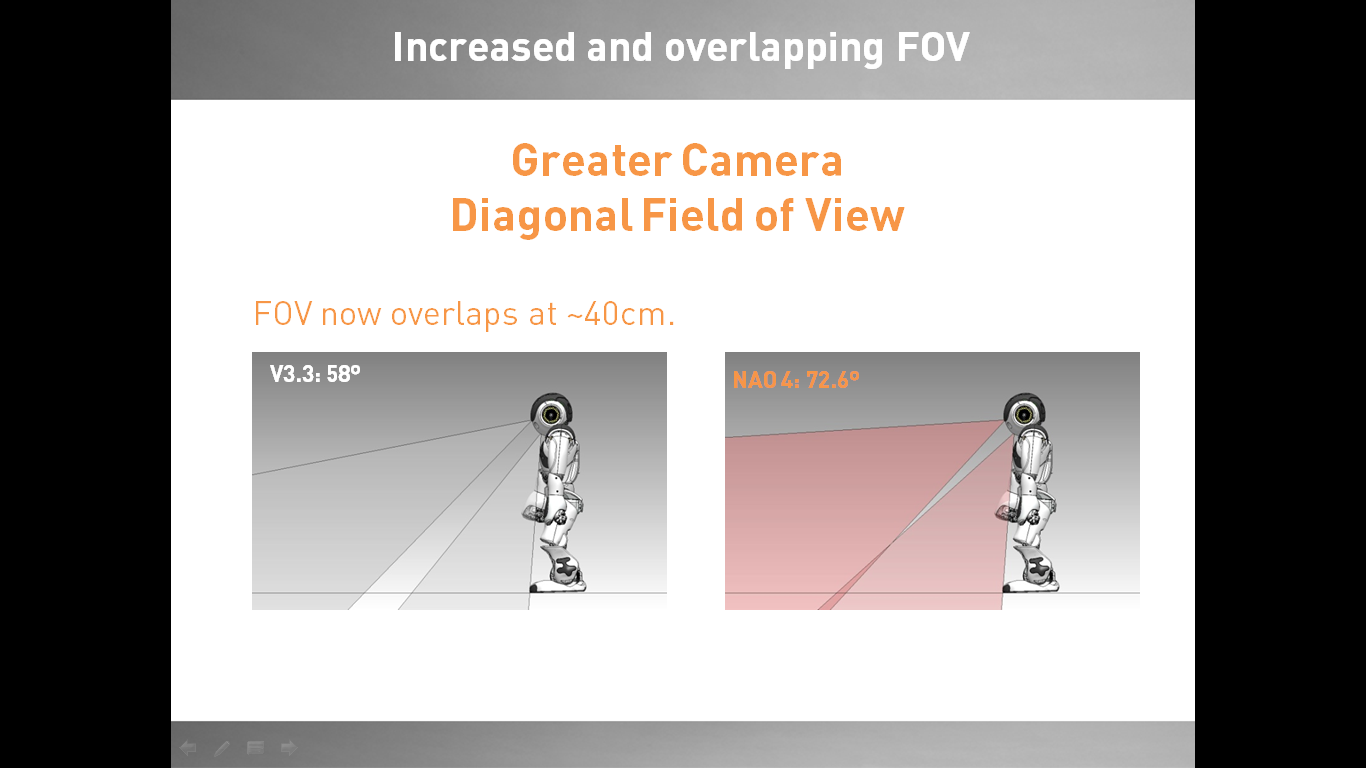 Figure : Increased and overlapping Field of ViewDedicated and non-programmable FPGA: 2 simultaneous video streamsRolling shutter issues divided by 2.5Low noise levels Head thermal management:New Fan: 2x more airflow Airflow control redesign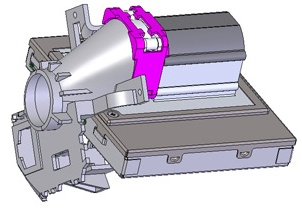 Figure : Temperature Controlled Fan with laminar forced convectionNew Skull/brain paradigm Shock absorbersNew connectors with high misalignment tolerances 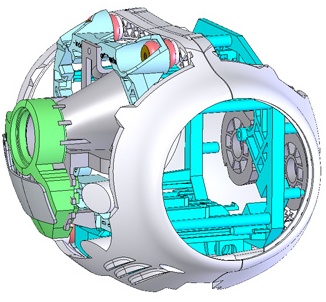 Figure : Shock absorbers (red arrow)Body improvements:New spherical joints:Better force distributionBetter elasticity coefficient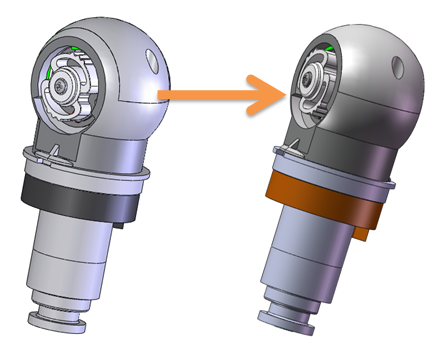 Figure : New spherical jointsNew motor boards (torso and legs) to improve motor thermal management: this improvement is in testing process and therefore subject to approval by the qualification team.Lighter robot due to new motor Better motor integration 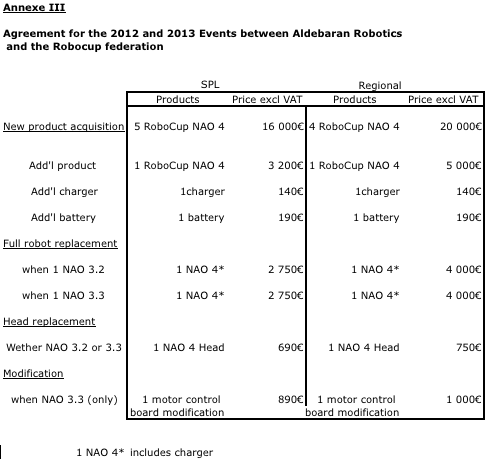 V3.3NAO 4Pixel size3.6µm x 3.6µm1.9µm x 1.9µmResolution & fpsUp to VGA@30fpsEmbedded frame rates:1280x960@30fps640x480@30fpsSensitivity per pixel1.3V/(Lux.sec)2.24V/(Lux.sec)